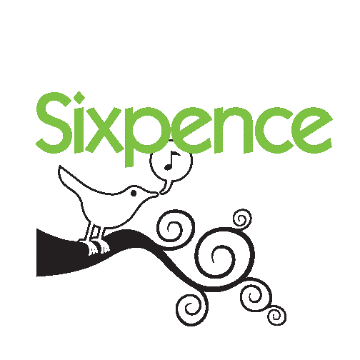                        NEBRASKA EARLY CHILDHOOD EDUCATION ENDOWMENT BOARD OF TRUSTEES AGENDA Wednesday, November 18, 20201:00-4:00 CSTNebraska Children and Families Foundation	https://zoom.us/j/97762449356                             Centennial Mall South, Suite 200, Lincoln, NEWelcome & Introductions; Open Meetings Act Information; Roll CallApprove Minutes from September 16, 2020                                                                              	ActionReview Financial Reports and Funding Forecast; discuss Endowment Funds                    Discussion*	(Support Materials; Kevin Cloonan, NCFF and Dan Harshman, NDE attending)   Discuss and approve TA recommendations to address Endowment shortfall   Discussion* & Action This could be an action to wait or select a few strategies.  Make room for amendment. (Support Material; Elizabeth Everett and Amy Bornemeier, FFN attending)Review All Grantee Status Report (Support Material) 	                                                   Discussion*	   Approve release of remaining funds for Omaha Educare Home ($79,855)                                 Actionand Millard Public School ($43,137)Review and approve Biennial Report (Support Material; Mike Medwick, FFN attending)        ActionTrustee appointment terms	                                                                                               Discussion*	                                                                                                Adjourn		                                                                                                                                     Action								                                                                                                                                         *After each discussion item, there will be an opportunity for public input.Next Meeting: Wednesday, January 20th, 2021